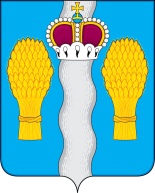 АДМИНИСТРАЦИЯ(исполнительно-распорядительный орган)муниципального района «Перемышльский район»ПОСТАНОВЛЕНИЕс. Перемышль  «21» апреля 2020г.                                                   № 309О внесении изменений и дополненийв   постановление администрациимуниципального района«Перемышльский район»от 26февраля 2020года №136  «Об утверждении муниципальной программымуниципального района «Перемышльский район»«Развитие культуры в муниципальном районе «Перемышльский район»   В соответствии   со ст. 179 Бюджетного кодекса Российской Федерации,  Федеральным Законом от 06.10.2003г. №131-ФЗ «Об общих принципах организации местного самоуправления в Российской Федерации», согласно Постановлению администрации муниципального района Перемышльский район» от 11октября2019года №745 «Об утверждении Порядка принятия решения о разработке муниципальных программ муниципального района «Перемышльский район», их формирования и реализации и Порядка проведения оценки эффективности реализации муниципальных программ муниципального района «Перемышльский район», Уставом муниципального района «Перемышльский район», утвержденного  Решением Районного Собрания муниципального района «Перемышльский район» от 01.07.2005г. №136, согласно Решению Районного Собрания от 13февраля 2020года №248 «О внесении изменений и дополнений в решение Районного Собрания  от 23.12.2019 № 239 «О бюджете муниципального района «Перемышльский район» на 2020 год и на плановый период 2021 и 2022 годов»,  администрация  муниципального района,ПОСТАНОВЛЯЕТ:1.Внести   изменения и дополнения в паспорт муниципальной программы к постановлению администрации муниципального района Перемышльский район» от 26февраля 2020года №136 следующего содержания:1.1.Пункт 8. «Объемы финансирования муниципальной программы за счет бюджетных ассигнований, Паспорта муниципальной программы муниципального района «Перемышльский район» Развитие культуры в муниципальном районе «Перемышльский район» паспорта, изложить в следующей редакции:« " В Разделе 3. «Обобщенная характеристика основных мероприятий муниципальной программы, таблицу «Перечень мероприятий муниципальной программы муниципального района «Перемышльский район» «Развитие культуры в муниципальном районе «Перемышльский район» Паспорта муниципальной программы муниципального района «Перемышльский район» «Развитие культуры в муниципальном районе «Перемышльский район»  изложить в следующей редакции:«  Перечень мероприятий муниципальной программы   муниципального района "Перемышльский район"«Развитие культуры в муниципальном районе «Перемышльский район»1.3.Раздел 4 «Объем финансовых ресурсов, необходимых для реализации муниципальной программы»   муниципальной программы  изложить в следующей редакции:  « "1.4. пункт 8. «Объемы финансирования подпрограммы «Сохранение и развитие традиционной культуры на территории муниципального района «Перемышльский район» за счет бюджетных ассигнований»  паспорта подпрограммы пункта 5.1 раздела 5, изложить в следующей редакции: « "1.5.Подпункт 5.1.3. «Объем финансирования подпрограммы», пункта 5.1. Раздела 5   изложить в следующей редакции: «1.6. Подпункт 5.1.5. «Перечень мероприятий муниципальной  подпрограммы «Сохранение и развитие традиционной культуры на территории муниципального района «Перемышльский район», пункта 5.1.раздела 5 «Подпрограммы муниципальной программы», изложить в следующей редакции:«5.1.5.Перечень мероприятий муниципальной подпрограммы    «Сохранение и развитие традиционной культуры на территории муниципального района «Перемышльский район» 1.7. Пункт 8. Объемы финансирования подпрограммы  «Развитие библиотечного обслуживания населения муниципального района «Перемышльский район» за счет бюджетных ассигнований пункта 5.2. раздела 5. Паспорта подпрограммы «Развитие библиотечного  обслуживания населения муниципального района «Перемышльский район», изложить в следующей редакции:««1.8. подпункт 5.2.3. «Объем финансирования подпрограммы», пункта 5.2, раздела 5   изложить в следующей редакции: «1.9. В подпункте 5.2.5. Перечень мероприятий подпрограммы «Развитие библиотечного обслуживания населения муниципального района «Перемышльский район», пункта 5.2, раздела 5 «Подпрограммы муниципальной программы», таблицу   изложить в следующей редакции: Перечень мероприятий подпрограммы «Развитие библиотечного обслуживания населения муниципального района «Перемышльский район 2. Пункт 8. Объемы финансирования подпрограммы «Развитие школы искусств села Перемышль за счет бюджетных ассигнований  пункта 5.3 раздела 5. паспорта подпрограммы «Развитие школы искусств села Перемышль» изложить в следующей редакции:«"2.1.Подпункт  5.3.3. «Объем финансирования подпрограммы», пункта 5.3, раздела 5,    изложить в следующей редакции:«2.2. подпункт 5.3.5. Перечень мероприятий подпрограммы «Развитие школы искусств села Перемышль» пункта  5.3 раздела 5 ,  изложить  в следующей редакции:   Перечень мероприятий подпрограммы «Развитие школы искусств села Перемышль»2. Настоящее постановление вступает в силу с момента его опубликования  и распространяется на правоотношения с 13 февраля 2020года.3.Контроль за исполнением постановления возложить на  заместителя Главы администрации муниципального района «Перемышльский район» И.Г. Гусева.Главы администрациимуниципального района                                                               Н.В. БадееваВсего:289564,486тыс. рубв том числе по годам и источникам финансирования, в тыс. рублейВсего:289564,486тыс. рубв том числе по годам и источникам финансирования, в тыс. рублейВсего:289564,486тыс. рубв том числе по годам и источникам финансирования, в тыс. рублейВсего:289564,486тыс. рубв том числе по годам и источникам финансирования, в тыс. рублейВсего:289564,486тыс. рубв том числе по годам и источникам финансирования, в тыс. рублейВсего:289564,486тыс. рубв том числе по годам и источникам финансирования, в тыс. рублейВсего:289564,486тыс. рубв том числе по годам и источникам финансирования, в тыс. рублейВСЕГО289564,4862020   2020г2021г2022г2023г2024г2025гсредства местного бюджета33253,17631133,17631133,17631133,17631133,17631133,176средства областного   бюджета2 	        1842,112  5598,603879,167879,167879,167879,167средства бюджетов поселений14896,785  14896,78514896,78514896,78514896,78514896,785средства федерального             бюджета307,337-----итого50299,4151628,56446909,12846909,12846909,12846909,128№п/пНаименование мероприятияСроки реализацииУчастник подпрограммыИсточники финансированияСумма расходов. всего(тыс.руб)В том числе по годам реализации программы(тыс.рублей)В том числе по годам реализации программы(тыс.рублей)В том числе по годам реализации программы(тыс.рублей)В том числе по годам реализации программы(тыс.рублей)В том числе по годам реализации программы(тыс.рублей)В том числе по годам реализации программы(тыс.рублей)В том числе по годам реализации программы(тыс.рублей)В том числе по годам реализации программы(тыс.рублей)№п/пНаименование мероприятияСроки реализацииУчастник подпрограммыИсточники финансированияСумма расходов. всего(тыс.руб)202020212022202220232024202420251Основное мероприятие «Обеспечение реализации и контроля МП «Развитие культуры в МР «Перемышльский район»2020-2025гг Отдел культуры,молодёжи и спорта администрации МР «Перемышльский район»  Бюджет муниципального района «Перемышльский район»38206,83 6367,8056367,8056367,8056367,805 6367,805 6367,805 6367,805 6367,805  2 Центральный аппарат2020-2025ггОтдел культуры,молодёжи и спорта администрации МР «Перемышльский район»Бюджет муниципального района «Перемышльский район»15831,018  2638,5032638,5032638,5032638,503 2638,503 2638,503 2638,503 2638,503  3Учебно-методические кабинеты, централизованные бухгалтерии, группы хозяйственного обслуживания2020-2025ггБюджет муниципального района «Перемышльский район»   14030,142 2338,3572338,357 2338,3572338,357 2338,357 2338,357  4Исполнение полномочий  поселений по созданию условий по организации досуга и обеспечения жителей поселения услугами организации культуры2020-2025ггБюджет сельских поселений8345,67 1390,9451390,945 1390,945 1390,945 1390,945 1390,945  5 Подпрограмма «Развитие библиотечного обслуживания населения МР «Перемышльский район»Расходы на обеспечение деятельности (оказание услуг) библиотечной системы2020-2025ггМуниципальное казённое учреждение культуры «Межпоселенческая централизованная библиотечная система Перемышльского района»Бюджет муниципального района «Перемышльский район»
 70558,78 11116,50815656,24010946,50810946,50810946,508 10946,5086 Государственная поддержка отрасли культуры (обеспечение учреждений культуры в рамках федерального проекта «Обеспечение качественного нового уровня развития инфраструктуры культуры специализированным автотранспортом для обслуживания населения, в том числе сельского населения2020-2025ггМуниципальное казённое учреждение культуры «Межпоселенческая централизованная библиотечная система Перемышльского района»Областной бюджет4709,732-4709,7327Подпрограмма «Сохранение и развитие традиционной культуры на территории МР «Перемышльский район»2020-2025ггМуниципальное казённое учреждение культуры «Культурно-досуговый центр Перемышльского района»Бюджет муниципального района «Перемышльский район»135140,29124856,72222064,47722054,77322054,77322054,77322054,7738Расходы на обеспечение деятельности(оказание услуг) учреждений культуры2020-2025ггМуниципальное казённое учреждение культуры «Культурно-досуговый центр Перемышльского района»Бюджет муниципального района «Перемышльский район»42675,6347316,3087071,0027072,0817072,0817072,0817072,0819Проведение мероприятий в сфере культурыЗакупка товаров. работ и услуг для обеспечения государственных (муниципальных )нуждМуниципальное казённое учреждение культуры «Культурно-досуговый центр Перемышльского района»Бюджет муниципального района «Перемышльский район»3000,0500,0500,0500,0500,0500,0500,010Исполнений полномочий поселений по  созданию условий для организации досуга и обеспечения жителей поселения услугами организаций культурыМуниципальное казённое учреждение культуры «Культурно-досуговый центр Перемышльского района»Бюджет сельских пселений81035,0413505,8413505,8413505,8413505,8413505,8413505,8411Обеспечение развития и укрепления материально-технической базы домов культуры в населённых пунктах с численностью населения до 50тысяч человекМуниципальное казённое учреждение культуры «Культурно-досуговый центр Перемышльского района»Областной бюджет5929,3181523,779888,871879,167879,167879,167879,16711Обеспечение развития и укрепления материально-технической базы домов культуры в населённых пунктах с численностью населения до 50тысяч человекМуниципальное казённое учреждение культуры «Культурно-досуговый центр Перемышльского района»Бюджет муниципального района «Перемышльский район»658,813169,30998,76497,68597,68597,68597,685 12Мероприятия, связанные с реализацией федеральной программы «Увековечение памяти погибших при защите Отечества на 2019-2024гг»2020-2025ггМуниципальное казённое учреждение культуры «Культурно-досуговый центр Перемышльского района»Бюджет муниципального района «Перемышльский район»34,14934,149------ 12Мероприятия, связанные с реализацией федеральной программы «Увековечение памяти погибших при защите Отечества на 2019-2024гг»2020-2025ггМуниципальное казённое учреждение культуры «Культурно-досуговый центр Перемышльского района»Федеральный бюджет307,337307,337----- 12Мероприятия, связанные с реализацией федеральной программы «Увековечение памяти погибших при защите Отечества на 2019-2024гг»2020-2025ггМуниципальное казённое учреждение культуры «Культурно-досуговый центр Перемышльского района»Областной бюджет-------14Бюджетные инвестиции  в объекты капитального строительства государственной(муниципальной) собственности2020-2025ггМуниципальное казённое учреждение культуры «Культурно-досуговый центр Перемышльского района»Бюджет муниципального района «Перемышльский район»1500,01500,0-----15Подпрограмма «Развитие детской школы искусств с. Перемышль»Муниципальное казённое учреждение  дополнительного образования «Школа искусств с. Перемышль»Бюджет муниципального района «Перемышльский район»45658,5857958,3757540,0427540,0427540,0427540,0427540,04216Расходы на медицинский осмотр работников казённых учреждений дополнительного образованияЗакупка товаров.работ и услуг для обеспечения государственных (муниципальных )нуждМуниципальное казённое учреждение  дополнительного образования «Школа искусств с. Перемышль»Бюджет муниципального района «Перемышльский район»240,040,040,040,040,040,040,0 17Расходы на обеспечение деятельности(оказание услуг) учреждений культурыМуниципальное казённое учреждение  дополнительного образования «Школа искусств с. Перемышль»Бюджет муниципального района «Перемышльский район»45064,8827564,6727500,0427500,0427500,0427500,0427500,04218Основное мероприятие «Укрепление материально-технической базы и оснащение оборудованием детских школ искусств2020-2025ггМуниципальное казённое учреждение  дополнительного образования «Школа искусств с. Перемышль»Бюджет муниципального района «Перемышльский район»35,3735,37-----18Основное мероприятие «Укрепление материально-технической базы и оснащение оборудованием детских школ искусств2020-2025ггМуниципальное казённое учреждение  дополнительного образования «Школа искусств с. Перемышль»Областной бюджет318,333318,333-----Всего:289564,486тыс. рубв том числе по годам и источникам финансирования, в тыс. рублейВсего:289564,486тыс. рубв том числе по годам и источникам финансирования, в тыс. рублейВсего:289564,486тыс. рубв том числе по годам и источникам финансирования, в тыс. рублейВсего:289564,486тыс. рубв том числе по годам и источникам финансирования, в тыс. рублейВсего:289564,486тыс. рубв том числе по годам и источникам финансирования, в тыс. рублейВсего:289564,486тыс. рубв том числе по годам и источникам финансирования, в тыс. рублейВсего:289564,486тыс. рубв том числе по годам и источникам финансирования, в тыс. рублей 289564,4862020     2020г      2021г2022г2023г2024г2025гсредства районного бюджета          33253,17631133,17631133,17631133,17631133,17631133,176средства областного бюджета1842,112  5598,603879,167879,167879,167879,167средства бюджетов поселений14896,78514896,78514896,78514896,78514896,78514896,785средства федерального             бюджетабюд307,337-----Итого289564,4865      50299,4151628,56446909,12846909,12846909,12846909,1288.Объемы финансирования подпрограммы«Сохранение и развитие традиционной культуры на территории муниципального района «Перемышльский район» за счет бюджетных ассигнованийВсего:  135140,291тыс.рубв том числе по годам и источникам финансирования, в тыс.рублейВсего:  135140,291тыс.рубв том числе по годам и источникам финансирования, в тыс.рублейВсего:  135140,291тыс.рубв том числе по годам и источникам финансирования, в тыс.рублейВсего:  135140,291тыс.рубв том числе по годам и источникам финансирования, в тыс.рублейВсего:  135140,291тыс.рубв том числе по годам и источникам финансирования, в тыс.рублейВсего:  135140,291тыс.рубв том числе по годам и источникам финансирования, в тыс.рублейВсего:  135140,291тыс.рубв том числе по годам и источникам финансирования, в тыс.рублей8.Объемы финансирования подпрограммы«Сохранение и развитие традиционной культуры на территории муниципального района «Перемышльский район» за счет бюджетных ассигнований135140,2912020     2020г      2021г2022г2023г2024г2025г8.Объемы финансирования подпрограммы«Сохранение и развитие традиционной культуры на территории муниципального района «Перемышльский район» за счет бюджетных ассигнованийсредства районного бюджета9519,7667669,7667669,7667669,7667669,7667669,7668.Объемы финансирования подпрограммы«Сохранение и развитие традиционной культуры на территории муниципального района «Перемышльский район» за счет бюджетных ассигнованийсредства областного бюджета1523,779888,871879,167879,167879,167879,1678.Объемы финансирования подпрограммы«Сохранение и развитие традиционной культуры на территории муниципального района «Перемышльский район» за счет бюджетных ассигнованийсредства бюджетов поселений13505,8413505,8413505,8413505,8413505,8413505,848.Объемы финансирования подпрограммы«Сохранение и развитие традиционной культуры на территории муниципального района «Перемышльский район» за счет бюджетных ассигнованийсредства федерального бюджета307,337-----8.Объемы финансирования подпрограммы«Сохранение и развитие традиционной культуры на территории муниципального района «Перемышльский район» за счет бюджетных ассигнованийИтого135140,29124856,72222064,47722054,77322054,77322054,77322054,773Всего: 135140,291 тыс.рубв том числе по годам и источникам финансирования, в тыс.рублейВсего: 135140,291 тыс.рубв том числе по годам и источникам финансирования, в тыс.рублейВсего: 135140,291 тыс.рубв том числе по годам и источникам финансирования, в тыс.рублейВсего: 135140,291 тыс.рубв том числе по годам и источникам финансирования, в тыс.рублейВсего: 135140,291 тыс.рубв том числе по годам и источникам финансирования, в тыс.рублейВсего: 135140,291 тыс.рубв том числе по годам и источникам финансирования, в тыс.рублейВсего: 135140,291 тыс.рубв том числе по годам и источникам финансирования, в тыс.рублей13212020     2020г      2021г2022г2023г2024г2025гсредства районного бюджета9519,7667669,7667669,7667669,7667669,7667669,766средства областного бюджета1523,779888,871879,167879,167879,167879,167средства бюджетов поселений13505,8413505,8413505,8413505,8413505,8413505,84средства федерального              бюджетабюдж     307,337-----135140,291           24856,72222064,47722054,77322054,77322054,77322054,773№п/пНаименование мероприятияСроки реализацииУчастник подпрограммыИсточники финансированияСумма расходов. всего(тыс.руб)В том числе по годам реализации программы(тыс.рублей)В том числе по годам реализации программы(тыс.рублей)В том числе по годам реализации программы(тыс.рублей)В том числе по годам реализации программы(тыс.рублей)В том числе по годам реализации программы(тыс.рублей)В том числе по годам реализации программы(тыс.рублей)№п/пНаименование мероприятияСроки реализацииУчастник подпрограммыИсточники финансированияСумма расходов. всего(тыс.руб)2020202120222023202420251Расходы на обеспечение деятельности(оказание услуг)учреждений культуры2020-2025ггМуниципальное казённое учреждение культуры «Культурно-досуговый центр Перемышльского района» Бюджет муниципального района «Перемышльский район»47175,6349316,3087571,0027572,0817572,0817572,0817572,0812Фонд оплаты труда учреждений2020-2025ггМуниципальное казённое учреждение культуры «Культурно-досуговый центр Перемышльского района»Бюджет муниципального района «Перемышльский район»17252,582875,4302875,4302875,4302875,4302875,4302875,4303Иные выплаты персоналу учреждений.за исключением фонда оплаты труда2020-2025ггМуниципальное казённое учреждение культуры «Культурно-досуговый центр Перемышльского района»Бюджет муниципального района «Перемышльский район»96,086,02,02,02,02,02,04Взносы по обязательному социальному страхованию на выплаты по оплате трула работников и иные выплаты работникам учреждений2020-2025ггМуниципальное казённое учреждение культуры «Культурно-досуговый центр Перемышльского района»Бюджет муниципального района «Перемышльский район»5210,28868,380868,380868,380868,380868,380868,3805Закупка товаров, работ. Услуг в сфере информационно-коммуникационных технологий2020-2025ггМуниципальное казённое учреждение культуры «Культурно-досуговый центр Перемышльского района»Бюджет муниципального района «Перемышльский район»624,0104,0104,0104,0104,0104,0104,06Прочая закупка товаров,работи услуг2020-2025ггМуниципальное казённое учреждение культуры «Культурно-досуговый центр Перемышльского района»Бюджет муниципального района «Перемышльский район»19492,7743382,4983221,1923222,2713222,2713222,2713222,2717Бюджетные инвестиции  в объекты капитального строительства государственной(муниципальной) собственности2020-2025ггМуниципальное казённое учреждение культуры «Культурно-досуговый центр Перемышльского района»Бюджет муниципального района «Перемышльский район»1500,01500,0-----8Проведение мероприятий в сфере культуры2020-2025ггМуниципальное казённое учреждение культуры «Культурно-досуговый центр Перемышльского района»Бюджет муниципального района «Перемышльский район»3000,0500,00500,0500,0500,0500,0500,09Исполнение полномочий поселений по созданию условий для организации досуга и обеспечения жителей поселения услугами организаций культуры2020-2025ггМуниципальное казённое учреждение культуры «Культурно-досуговый центр Перемышльского района»Бюджет сельских поселений81035,0413505,84013505,8413505,8413505,8413505,8413505,8410Фонд оплаты труда2020-2025ггМуниципальное казённое учреждение культуры «Культурно-досуговый центр Перемышльского района»Бюджет сельских поселений29917,3924986.232 4986,2324986,2324986,2324986,2324986,23211Иные выплаты персоналу учреждений,за исключением фонла оплаты труда2020-2025ггМуниципальное казённое учреждение культуры «Культурно-досуговый центр Перемышльского района»Бюджет сельских поселений12,02,002,02,02,02,02,012Взносы по обязательному страхованию на выплаты по оплате труда работникам и иные выплаты работникам учреждений2020-2025ггМуниципальное казённое учреждение культуры «Культурно-досуговый центр Перемышльского района»Бюджет сельских поселений9035,0521505,8421505,8421505,8421505,8421505,8421505,84213Закупка товаров, работ услуг в сфере информационно-куммуникационных технологий2020-2025ггМуниципальное казённое учреждение культуры «Культурно-досуговый центр Перемышльского района»Бюджет сельских поселений1272,0212,0212,0212,0212,0212,0212,014Прочая закупка товаров, работ и услуг2020-2025ггМуниципальное казённое учреждение культуры «Культурно-досуговый центр Перемышльского района»Бюджет сельских поселений40798,5966799,7666799,7666799,7666799,7666799,7666799,766 15Реализация мероприятий федеральной целевой  программы «Увековечение памяти погибших при защите Отечества на 2019-2024гг»2020-2025ггМуниципальное казённое учреждение культуры «Культурно-досуговый центр Перемышльского района»Бюджет муниципального района «Перемышльский район»34,14934,149----- 15Реализация мероприятий федеральной целевой  программы «Увековечение памяти погибших при защите Отечества на 2019-2024гг»2020-2025ггМуниципальное казённое учреждение культуры «Культурно-досуговый центр Перемышльского района»Федеральный бюджет307,337307,337----- 15Реализация мероприятий федеральной целевой  программы «Увековечение памяти погибших при защите Отечества на 2019-2024гг»2020-2025ггМуниципальное казённое учреждение культуры «Культурно-досуговый центр Перемышльского района»Областной бюджет-------16Обеспечение развития и укрепления материально-технической базы домов культуры в населенных пунктах с численностью населения до 50тысяч человек2020-2025ггМуниципальное казённое учреждение культуры «Культурно-досуговый центр Перемышльского района»Бюджет муниципального района «Перемышльский район»658,813169,30998,76497,68597,68597,68597,68516Обеспечение развития и укрепления материально-технической базы домов культуры в населенных пунктах с численностью населения до 50тысяч человек2020-2025ггМуниципальное казённое учреждение культуры «Культурно-досуговый центр Перемышльского района»Областной бюджет5929,3181523,779888,871879,167879,167879,167879,1678.Объемы финансирования подпрограммы «Развитие библиотечного обслуживания населения муниципального района «Перемышльский район» за счет бюджетных ассигнованийбюджВсего:  70 558,78 тыс. рубв том числе по годам и источникам финансирования, в тыс.рублейВсего:  70 558,78 тыс. рубв том числе по годам и источникам финансирования, в тыс.рублейВсего:  70 558,78 тыс. рубв том числе по годам и источникам финансирования, в тыс.рублейВсего:  70 558,78 тыс. рубв том числе по годам и источникам финансирования, в тыс.рублейВсего:  70 558,78 тыс. рубв том числе по годам и источникам финансирования, в тыс.рублейВсего:  70 558,78 тыс. рубв том числе по годам и источникам финансирования, в тыс.рублейВсего:  70 558,78 тыс. рубв том числе по годам и источникам финансирования, в тыс.рублей8.Объемы финансирования подпрограммы «Развитие библиотечного обслуживания населения муниципального района «Перемышльский район» за счет бюджетных ассигнованийбюдж70558,782020     2020г      2021г2022г2023г2024г2025г8.Объемы финансирования подпрограммы «Развитие библиотечного обслуживания населения муниципального района «Перемышльский район» за счет бюджетных ассигнованийбюджсредства районного бюджета11116,50810946,50810946,50810946,50810946,50810946,5088.Объемы финансирования подпрограммы «Развитие библиотечного обслуживания населения муниципального района «Перемышльский район» за счет бюджетных ассигнованийбюджсредства областного бюджета-4709,732----8.Объемы финансирования подпрограммы «Развитие библиотечного обслуживания населения муниципального района «Перемышльский район» за счет бюджетных ассигнованийбюджсредства федерального бюджета------8.Объемы финансирования подпрограммы «Развитие библиотечного обслуживания населения муниципального района «Перемышльский район» за счет бюджетных ассигнованийбюдж70 558,7811116,50815656,2410946,50810946,50810946,50810946,508Всего:   70 558,78   тыс.рубв том числе по годам и источникам финансирования, в тыс.рублейВсего:   70 558,78   тыс.рубв том числе по годам и источникам финансирования, в тыс.рублейВсего:   70 558,78   тыс.рубв том числе по годам и источникам финансирования, в тыс.рублейВсего:   70 558,78   тыс.рубв том числе по годам и источникам финансирования, в тыс.рублейВсего:   70 558,78   тыс.рубв том числе по годам и источникам финансирования, в тыс.рублейВсего:   70 558,78   тыс.рубв том числе по годам и источникам финансирования, в тыс.рублейВсего:   70 558,78   тыс.рубв том числе по годам и источникам финансирования, в тыс.рублей70 558 70558,78 2020     2020г      2021г2022г2023г2024г2025г.средства районного бюджета11116,50810946,50810946,50810946,50810946,50810946,508средства областного бюджета-  4709,732----средства федерального              бюджетабюдж------70 558,78   11116,50815656,2410946,50810946,50810946,50810946,508№п/пНаименование мероприятияСроки реализацииУчастник подпрограммыИсточники финансированияСумма расходов. всего(тыс.руб)В том числе по годам реализации программы(тыс.рублей)В том числе по годам реализации программы(тыс.рублей)В том числе по годам реализации программы(тыс.рублей)В том числе по годам реализации программы(тыс.рублей)В том числе по годам реализации программы(тыс.рублей)В том числе по годам реализации программы(тыс.рублей)№п/пНаименование мероприятияСроки реализацииУчастник подпрограммыИсточники финансированияСумма расходов. всего(тыс.руб)2020202120222023202420251  Расходы на обеспечение деятельности оказание услуг_ библиотечной системы2020-2025ггМуниципальное казённое учреждение культуры «Межпоселенческая централизованная библиотечная система Перемышльского района» Бюджет муниципального района «Перемышльский район» 70558,78    11116,508 15656,24 10946,50810946,508  10946,50810946,508 2Фонд оплаты труда2020-2025ггМуниципальное казённое учреждение культуры «Межпоселенческая централизованная библиотечная система Перемышльского района» Бюджет муниципального района «Перемышльский район»42157,5127026,2527026,2527026,2527026,2527026,2527026,2523Иные выплаты персоналу учреждений,за исключением фонда оплаты труда2020-2025ггМуниципальное казённое учреждение культуры «Межпоселенческая централизованная библиотечная система Перемышльского района»Бюджет муниципального района «Перемышльский район»174,029,029,029,029,029,029,04Взносы по обязательному социальному страхованию на выплаты по оплате труда работников и иные выплаты работникам учреждений2020-2025ггМуниципальное казённое учреждение культуры «Межпоселенческая централизованная библиотечная система Перемышльского района»Бюджет муниципального района «Перемышльский район»12731,5682121,9282121,9282121,9282121,9282121,9282121,9285Закупка товаров, работ и услуг в сфере информационно-коммуникационных технологий2020-2025ггМуниципальное казённое учреждение культуры «Межпоселенческая централизованная библиотечная система Перемышльского района»Бюджет муниципального района «Перемышльский район»1088,4181,4181,4181,4181,4181,4181,46Прочая закупка товаров. работ  и услуг Муниципальное казённое учреждение культуры «Межпоселенческая централизованная библиотечная система Перемышльского района»Бюджет муниципального района «Перемышльский район»9542,01732,01562,01562,01562,01562,01562,07Уплата налогов,сборовМуниципальное казённое учреждение культуры «Межпоселенческая централизованная библиотечная система Перемышльского района»Бюджет муниципального района «Перемышльский район»0,80,8000008Уплата иных платежейМуниципальное казённое учреждение культуры «Межпоселенческая централизованная библиотечная система Перемышльского района»Бюджет муниципального района «Перемышльский район»154,76825,12825,92825,92825,92825,92825,9289 Государственная поддержка отрасли культуры (обеспечение учреждений культуры в рамках федерального проекта «Обеспечение качественного нового уровня развития инфраструктуры культуры специализированным автотранспортом для обслуживания населения, в том числе сельского населенияМуниципальное казённое учреждение культуры «Межпоселенческая централизованная библиотечная система Перемышльского района»Областной бюджет4709,732-4709,732----8.Объемы финансирования подпрограммы «Развитие школы искусств села Перемышль» за счет бюджетных ассигнованийбюджВсего:     45 658,585 тыс.рубв том числе по годам и источникам финансирования, в тыс.рублейВсего:     45 658,585 тыс.рубв том числе по годам и источникам финансирования, в тыс.рублейВсего:     45 658,585 тыс.рубв том числе по годам и источникам финансирования, в тыс.рублейВсего:     45 658,585 тыс.рубв том числе по годам и источникам финансирования, в тыс.рублейВсего:     45 658,585 тыс.рубв том числе по годам и источникам финансирования, в тыс.рублейВсего:     45 658,585 тыс.рубв том числе по годам и источникам финансирования, в тыс.рублейВсего:     45 658,585 тыс.рубв том числе по годам и источникам финансирования, в тыс.рублей8.Объемы финансирования подпрограммы «Развитие школы искусств села Перемышль» за счет бюджетных ассигнованийбюдж45658,5852020     2020г      2021г2022г2023г2024г2025г8.Объемы финансирования подпрограммы «Развитие школы искусств села Перемышль» за счет бюджетных ассигнованийбюджсредства районного бюджета7 640, 0427540,0427540,0427540,0427540,0427540,0428.Объемы финансирования подпрограммы «Развитие школы искусств села Перемышль» за счет бюджетных ассигнованийбюджсредства областного бюджета318,333  -----8.Объемы финансирования подпрограммы «Развитие школы искусств села Перемышль» за счет бюджетных ассигнованийбюджсредства федерального бюджета------8.Объемы финансирования подпрограммы «Развитие школы искусств села Перемышль» за счет бюджетных ассигнованийбюдж45658,585 7958,3757540,0427540,0427540,0427540,0427540,042Всего:   45 658,585 тыс.рубв том числе по годам и источникам финансирования, в тыс.рублейВсего:   45 658,585 тыс.рубв том числе по годам и источникам финансирования, в тыс.рублейВсего:   45 658,585 тыс.рубв том числе по годам и источникам финансирования, в тыс.рублейВсего:   45 658,585 тыс.рубв том числе по годам и источникам финансирования, в тыс.рублейВсего:   45 658,585 тыс.рубв том числе по годам и источникам финансирования, в тыс.рублейВсего:   45 658,585 тыс.рубв том числе по годам и источникам финансирования, в тыс.рублейВсего:   45 658,585 тыс.рубв том числе по годам и источникам финансирования, в тыс.рублей4          45 658,5852020     2020г   2021г2022г2023г2024г2025гсредства районного бюджета77 640,0427 540,0427 540,0427 540,0427540,0427540,042средства областного бюджета318,333  -----средства федерального              бюджетабюдж------45 658,585           7 958,3757 540,0427 540,0427 540,0427540,0427540,0421. Дополнительно образование детей2020-2025ггМуниципальное казённое учреждение  дополнительного образования «Школа искусств с. Перемышль» Бюджет муниципального района «Перемышльский район» 45658,5857958,3757540,0427540,042  7540,042 7540,0427540,042 1Расходы на медицинский осмотр работников казённых учреждений дополнительного образования2020-2025ггМуниципальное казённое учреждение  дополнительного образования «Школа искусств с. Перемышль»Бюджет муниципального района «Перемышльский район»240,040,040,040,040,040,040,02Расходы на обеспечение деятельности (оказание услуг)учреждений культуры2020-2025ггМуниципальное казённое учреждение  дополнительного образования «Школа искусств с. Перемышль»Бюджет муниципального района «Перемышльский район»45064,8827564,6727500,0427500,0427500,0427500,0427500,0423Фонд оплаты труда2020-2025ггМуниципальное казённое учреждение  дополнительного образования «Школа искусств с. Перемышль»Бюджет муниципального района «Перемышльский район»28504,84750,84750,84750,84750,84750,84750,84Взносы по обязательному социальному страхованию на выплаты по оплате труда работников и иные выплаты работникам учреждений2020-2025ггМуниципальное казённое учреждение  дополнительного образования «Школа искусств с. Перемышль»Бюджет муниципального района «Перемышльский район»8608,4521434,7421434,7421434,7421434,7421434,7421434,7425Закупка товаров, работ и услуг в сфере информационно-коммуникационных технологийМуниципальное казённое учреждение  дополнительного образования «Школа искусств с. Перемышль»Бюджет муниципального района «Перемышльский район»432,072,072,072,072,072,072,06Закупка товаров .работ и услуг в целях капитального ремонта государственного(муниципального имущества0Муниципальное казённое учреждение  дополнительного образования «Школа искусств с. Перемышль»Бюджет муниципального района «Перемышльский район»100,0100,0-----7Прочая закупка товаров, работ  и услугМуниципальное казённое учреждение  дополнительного образования «Школа искусств с. Перемышль»Бюджет муниципального района «Перемышльский район»7170,631165,6301201,01201,01201,01201,01201,08Уплата иных платежейМуниципальное казённое учреждение  дополнительного образования «Школа искусств с. Перемышль»Бюджет муниципального района «Перемышльский район»249,041,541,541,541,541,541,59Развитие учреждений культуры, за исключением субсидий на софинансирование  объектов капитального строительства, связанных с укреплением материально-технической базы и оснащением оборудованием детских школ искусствМуниципальное казённое учреждение  дополнительного образования «Школа искусств с. Перемышль»Областной бюджет 318,333318,333 -----9Развитие учреждений культуры, за исключением субсидий на софинансирование  объектов капитального строительства, связанных с укреплением материально-технической базы и оснащением оборудованием детских школ искусствМуниципальное казённое учреждение  дополнительного образования «Школа искусств с. Перемышль»Бюджет муниципального района «Перемышльский район»35,3735,37-----